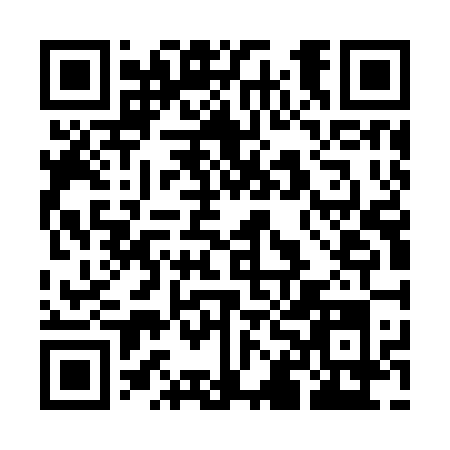 Prayer times for High Gate Park, Ontario, CanadaMon 1 Jul 2024 - Wed 31 Jul 2024High Latitude Method: Angle Based RulePrayer Calculation Method: Islamic Society of North AmericaAsar Calculation Method: HanafiPrayer times provided by https://www.salahtimes.comDateDayFajrSunriseDhuhrAsrMaghribIsha1Mon3:355:271:106:318:5410:452Tue3:365:271:116:318:5410:453Wed3:375:281:116:318:5310:444Thu3:385:291:116:318:5310:445Fri3:395:291:116:318:5310:436Sat3:405:301:116:318:5210:427Sun3:415:311:116:308:5210:418Mon3:425:311:126:308:5110:419Tue3:435:321:126:308:5110:4010Wed3:445:331:126:308:5010:3911Thu3:465:341:126:308:5010:3812Fri3:475:351:126:298:4910:3713Sat3:485:361:126:298:4910:3614Sun3:505:361:126:298:4810:3415Mon3:515:371:126:288:4710:3316Tue3:525:381:136:288:4710:3217Wed3:545:391:136:288:4610:3118Thu3:555:401:136:278:4510:2919Fri3:575:411:136:278:4410:2820Sat3:585:421:136:268:4310:2721Sun4:005:431:136:268:4210:2522Mon4:015:441:136:258:4110:2423Tue4:035:451:136:258:4010:2224Wed4:045:461:136:248:3910:2125Thu4:065:471:136:248:3810:1926Fri4:085:481:136:238:3710:1727Sat4:095:491:136:228:3610:1628Sun4:115:501:136:228:3510:1429Mon4:125:511:136:218:3410:1230Tue4:145:521:136:208:3310:1131Wed4:165:531:136:208:3210:09